Какие фразы не следует говорить ребенку:Учить так, чтобы мне за тебя краснеть не приходилось!Знаешь как мы будем тебя любить, если ты станешь отличником!..Ты обещаешь мне не драться в школе и не бегать, а вести себя тихо и спокойно.Вот пойдешь в школу, там тебе…Ты, наверное, будешь двоечником?..Попробуй мне только еще сделать ошибки в тетради.«Портрет» ребенка не готового к школе:Недостаточная самостоятельность.Бесконтрольность поведения, гиперактивность.Неумение общаться со сверстниками.Чрезмерная игривость.Трудность контактов с незнакомым взрослым.Недостаточное развитие произвольной памяти.Задержка речевого развития.Плохое развитие зрительно – моторных координаций ( не умение выполнять графические задания).Неумение сосредоточится на задании, трудность восприятия инструкции.Низкий уровень об окружающем мире, не умение сделать обобщение.Тема: «Семья на пороге школьной жизни ребенка, 10 вещей, которые нужно успеть»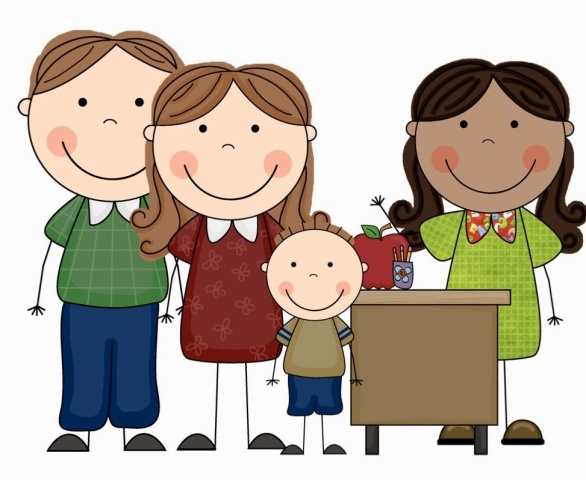 Выполнила: старший воспитательХамзина Елена МихайловнаМКДОУ детский сад «Тополёк»дата 14.05.2020Помните – все чему вы научите ребенка, а главное, все чему он научится сам, поможет ему быть успешным в школе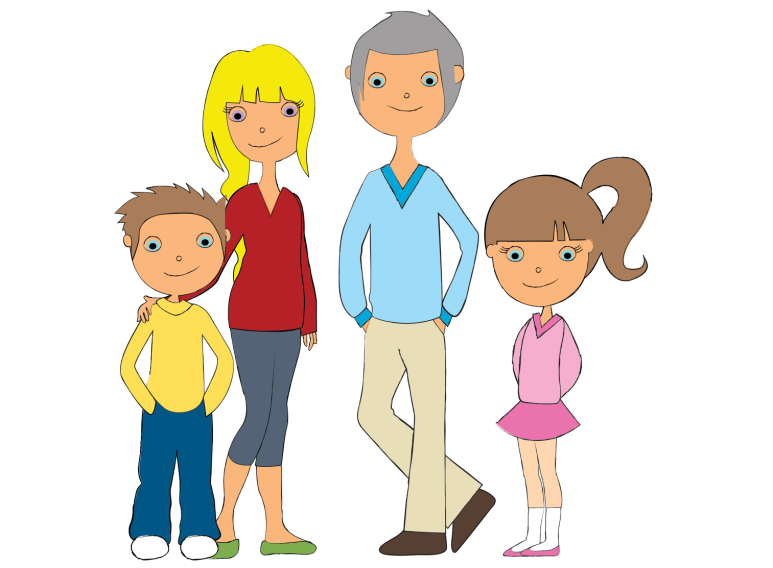 Факторы успешной подготовки ребенка к школе:Умение ребенка общаться со сверстниками и взрослыми.Аккуратность и дисциплинированность.Физическое развитие.Хорошая память и внимание.Развитый интеллект ребенка.Выносливость и работоспособность.Умение ребенка читать и писать.Инициативность, воля и способность действовать самостоятельно.Рекомендации для родителей при поступлении в школу:Помните. Вы выбираете школу не для себя, а для вашего ребенка.Обязательно познакомиться со школой, педагогом.Выясните, по какой программе работает школа, есть ли дополнительные занятия.Узнайте когда начинаются занятия и рассчитайте, сколько времени вам потребуется на дорогу в школу и утреннюю подготовку.Постарайтесь познакомиться с будущей учительницей вашего ребенка.Уточните в какое время будет возвращаться ваш ребенок со школы. Это необходимо, если ваш ребенок посещает дополнительные секции.Подготовьте место для занятий ребенка дома.Не настраивайте ребенка только на успех, но и не запугивайте неудачами.Помните, что адаптация к школе не простой процесс и происходит совсем не быстро. Первые месяцы могут быть сложными, необходимо в период привыкания к школе кому-нибудь из взрослого быть рядом с ребенком.Не относитесь к первым неудачам ребенка как к краху ваших надежд, ведь ему необходима ваша вера в него, помощь и поддержка. 